Директор МБОУ СОШ №24 им. Кавалера ордена Мужества Е. Лазарева с. Александровка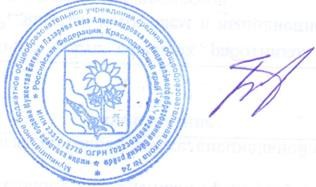 МО Ейский район 	Борзыкин О.В.29.08.2022График работы волонтерского отряда «ЛИДЕР» на 2022-2023 учебный годв МБОУ СОШ №24 и. кавалера ордена Мужества Е. Лазарева с. Александровка МО Ейский районДни неделиВремяОтветственныйПонедельник14.00-15.00Рылина О.А.